ANNAHME VON DOKUMENTEN – ERLÄUTERUNGEN ZU SORTENBEZEICHNUNGEN NACH DEM UPOV-ÜBEREINKOMENVom Verbandsbüro erstelltes Dokument Haftungsausschluß: dieses Dokument gibt nicht die Grunsätze oder eine Anleitung der UPOV wieder	Zweck dieses Dokuments ist es, Informationen zur Unterstützung des Rats bei der Prüfung der überarbeiteten Fassung von Dokument UPOV/INF/12/5 „Erläuterungen zu Sortenbezeichungen nach dem UPOV-Übereinkommen”, wie in Dokument UPOV/EXN/DEN/1 Draft 6 dargelegt, zu erteilen.	Der Verwaltungs- und Rechtsausschuß (CAJ) und der Rat wurden im Verfahren für die Billigung auf dem Schriftweg (vergleiche UPOV-Rundschreiben E-21/123 bzw. E-21/125 vom 23. August 2021) ersucht, das Dokument UPOV/EXN/DEN „Erläuterungen zu Sortenbezeichungen nach dem UPOV-Übereinkommen” (Dokument UPOV/EXN/DEN/1 Draft 6) zu prüfen. 	Vorbehaltlich der Zustimmung des CAJ zu einem Entwurf des Dokuments UPOV/EXN/DEN/1 auf der Grundlage von Dokument UPOV/EXN/DEN/1 Draft 6, wird dem Rat 2021 ein vereinbarter Entwurf von Dokument UPOV/EXN/DEN/1 „Erläuterungen zu Sortenbezeichungen nach dem UPOV-Übereinkommen” zur Annahme vorgelegt werden.	Der Rat wird ersucht, die Überarbeitung von Dokument UPOV/EXN/DEN „Erläuterungen zu Sortenbezeichungen nach dem UPOV-Übereinkommen” auf der Grundlage von Dokument UPOV/EXN/DEN/1 Draft 6, vorbehaltlich der Zustimmung des CAJ, anzunehmen.[Ende des Dokuments]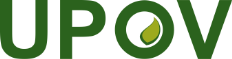 GInternationaler Verband zum Schutz von PflanzenzüchtungenRatFünfundfünfzigste ordentliche Tagung
Genf, 29. Oktober 2021C/55/11Original: englischDatum: 23. August 2021zur Prüfung auf dem Schriftweg